Skills Commons Repository User Guide Documenting Description and Industry Partner for Program Support Materials Collection This document was created to assist with the specific Description and Industry Partner fields submission process for your “Program Support Materials” collection.  This document will cover the steps of adding submissions up to the Industry Partner fields and provide specific examples of what is required for this field. Instructions for editing completed submissions in the Description and Industry Partner fields are also included.ADDING (SUBMITTING) MATERIALSType http://skillscommons.org/  into your browser address bar.Click “CONTRIBUTE” located in the top menu of the SkillsCommons Repository website.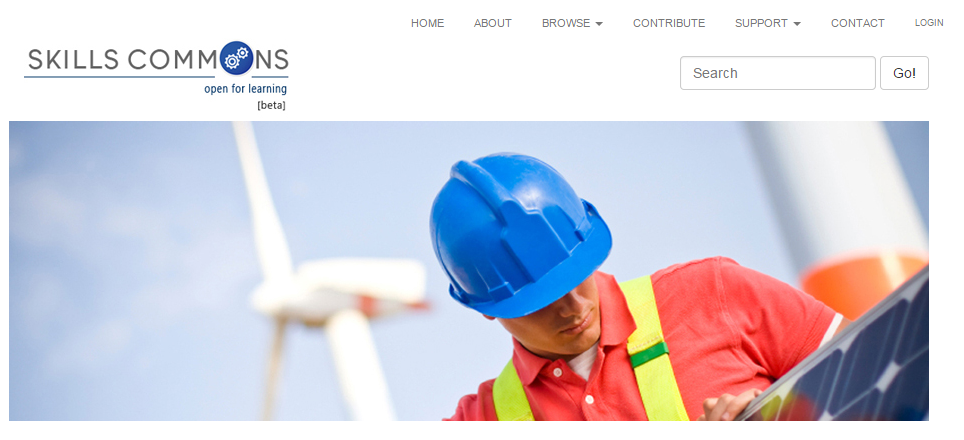 Sign in to the SkillsCommons Repository using your e-mail address and password.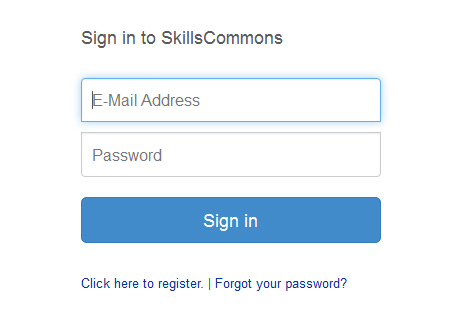 Once you have signed in, click on the “start a new submission” link.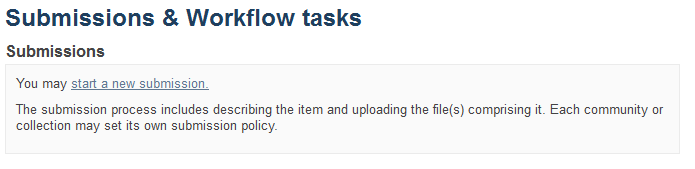 Select your Program Support Materials collection from the dropdown menu and click “Next” to start your submission.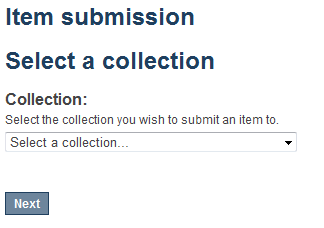 Entering your Item Description  – PAGE 1The single item submission process allows you to enter all the metadata about your material, upload the associated files, review your submission, and finally submit them item to the repository.  Enter as much information about the item as you can in order to help others find it in the repository.  Each field has a brief description of the data you should enter into the field.  The following pages provide some additional information about each field.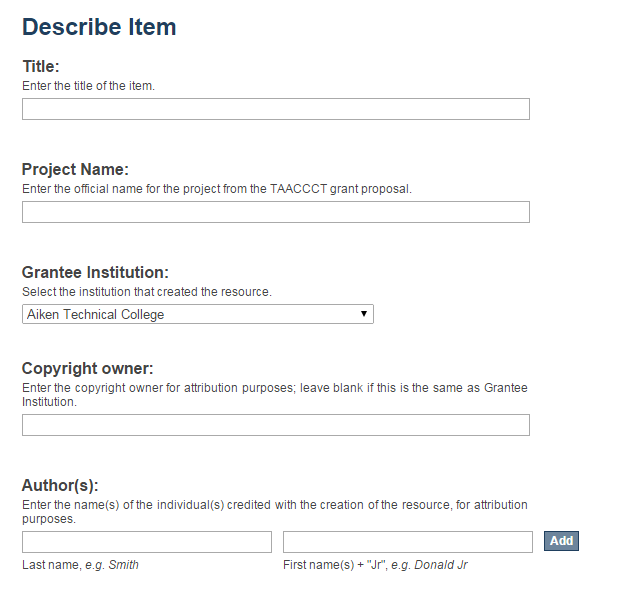 (continued on next page) 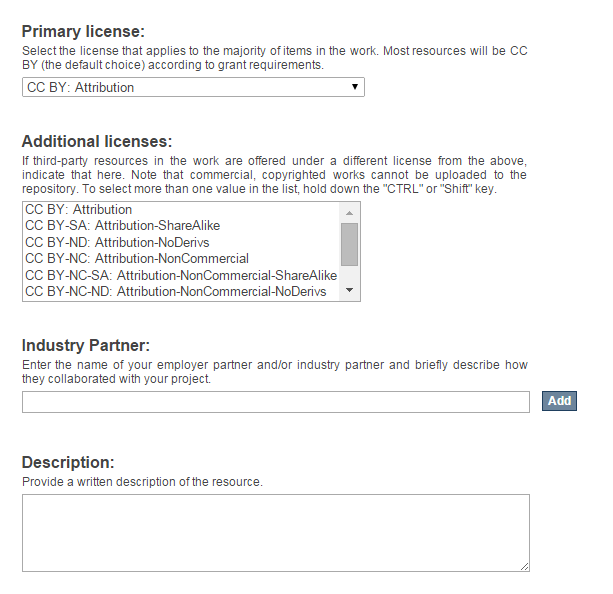 (continued on next page) 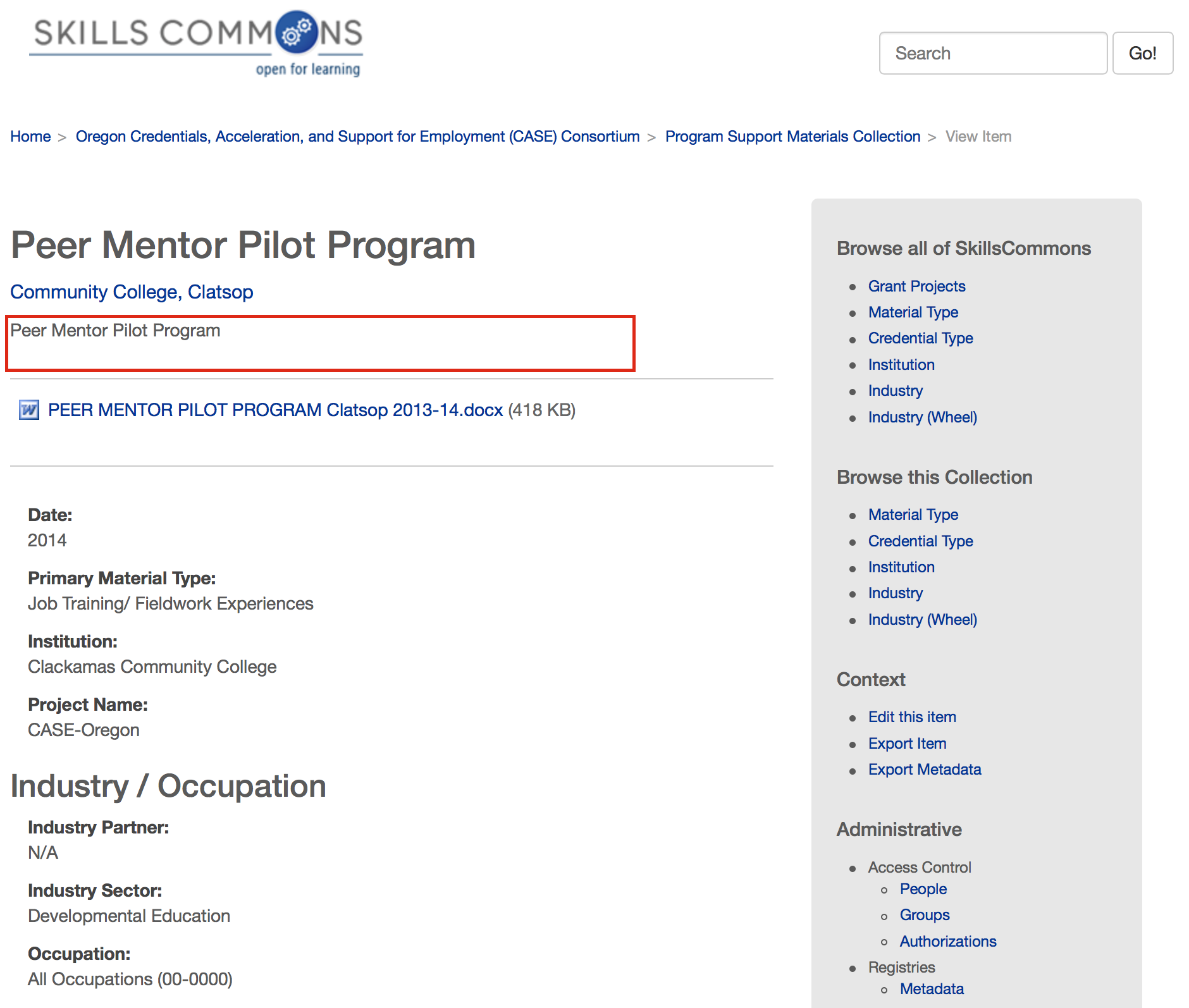 (continued on next page) 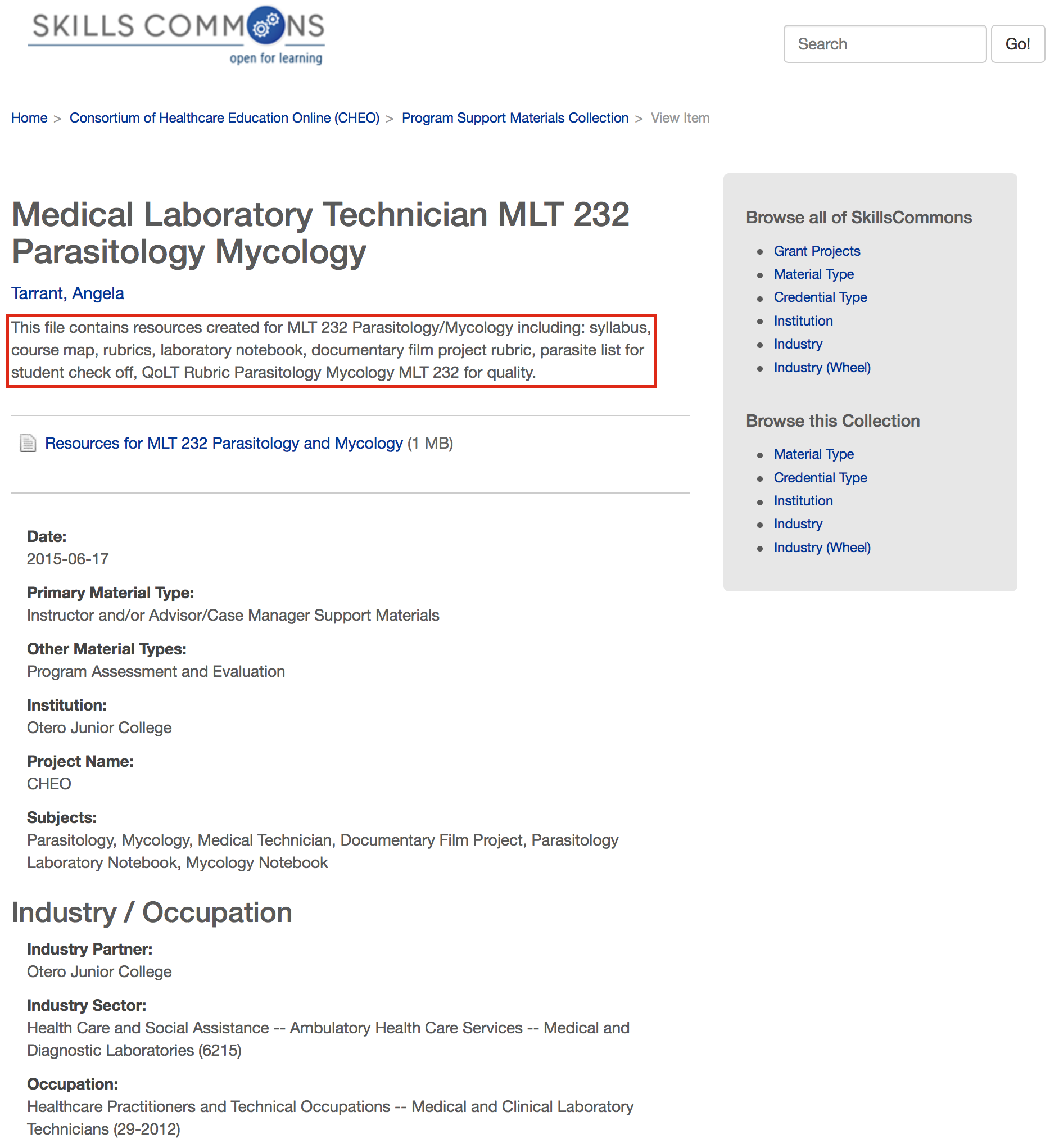 (continued on next page) 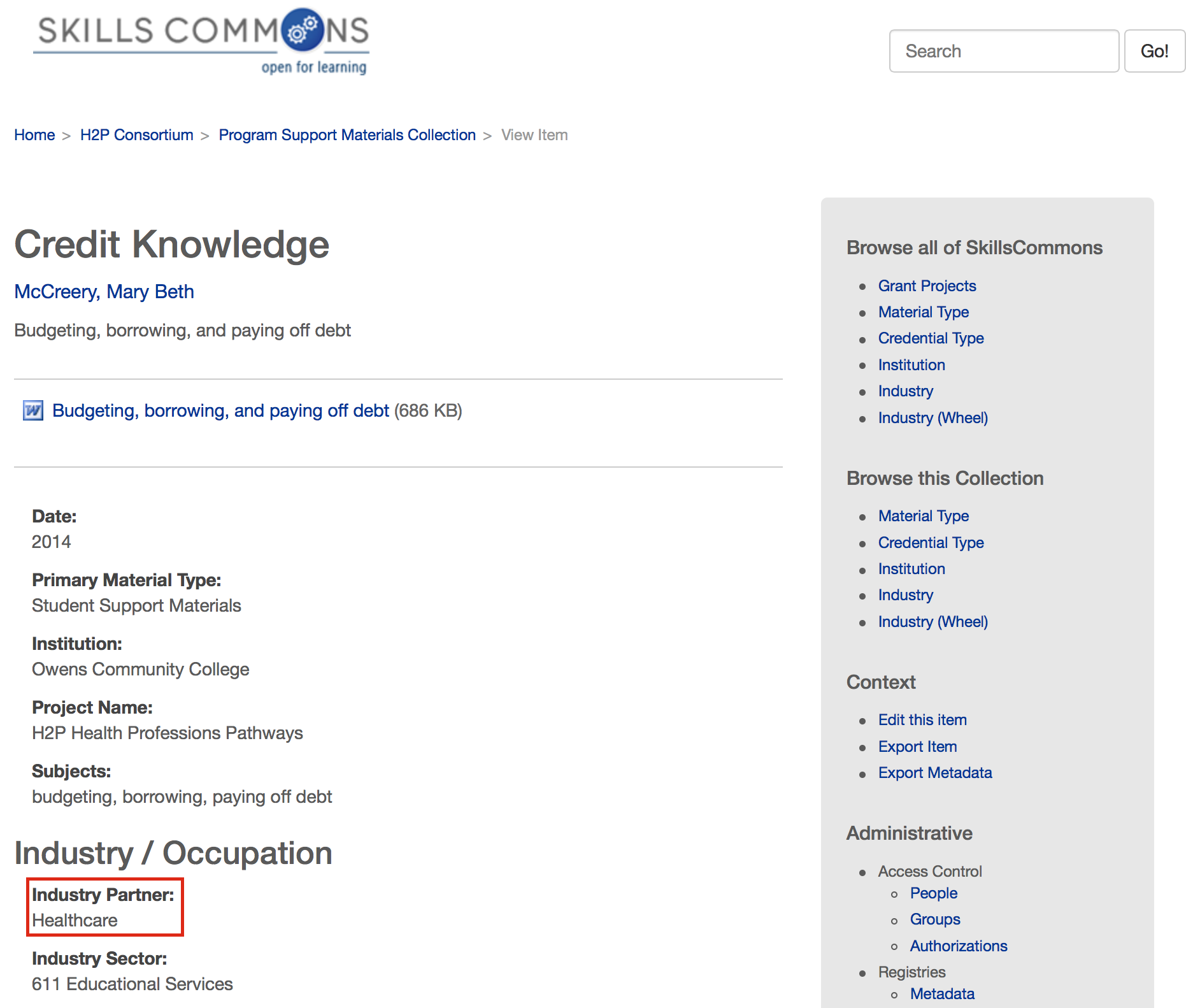 (continued on next page) 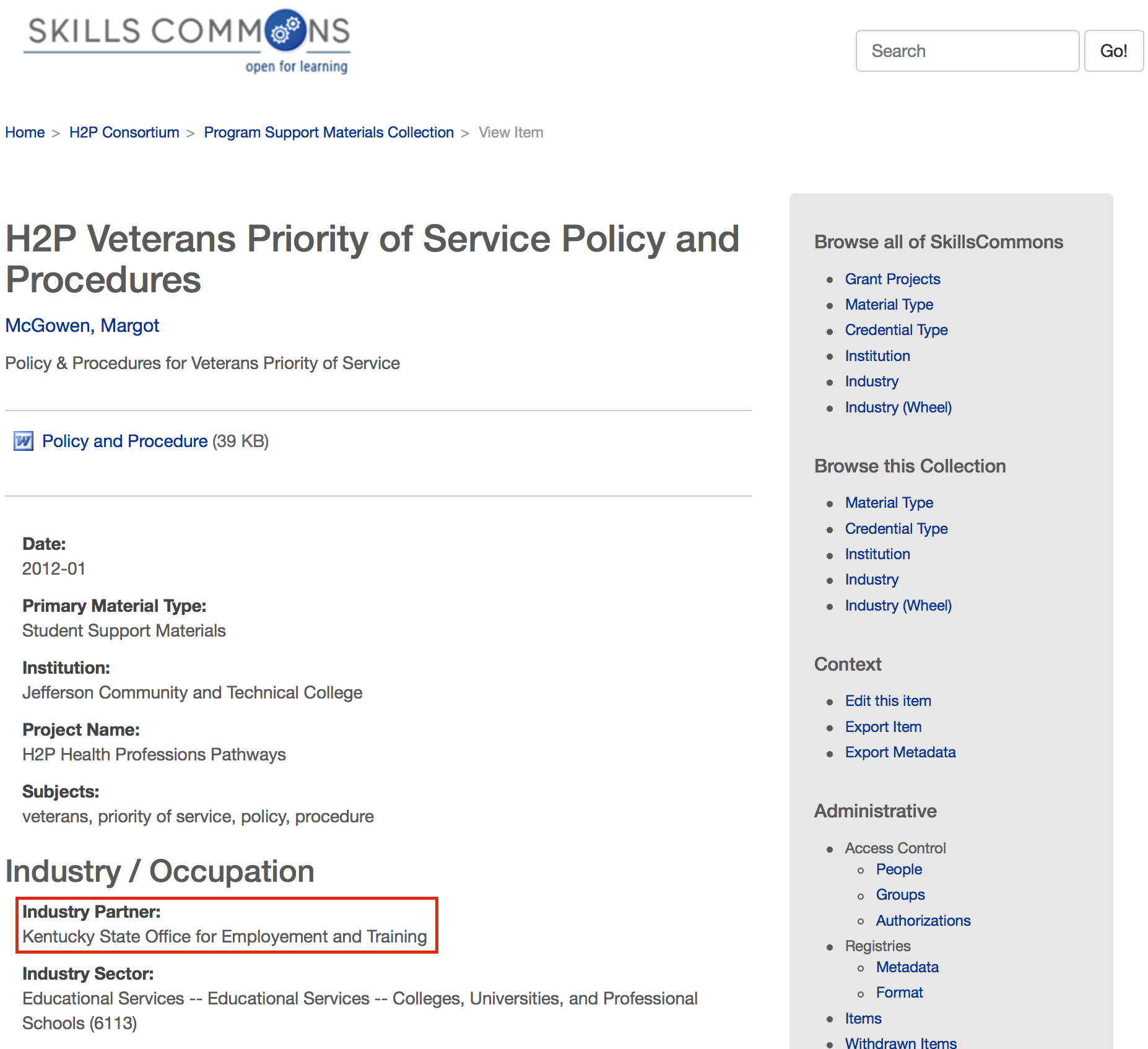 EDITING AN ITEM IN THE REPOSITORYType http://skillscommons.org/  into your browser address bar.Click “CONTRIBUTE” located in the top menu of the SkillsCommons Repository website.Sign in to the SkillsCommons Repository using your e-mail address and password.Once you have signed in click on the submission you wish to edit.  For our purposes we will edit the “Solar Power Quiz #1” item.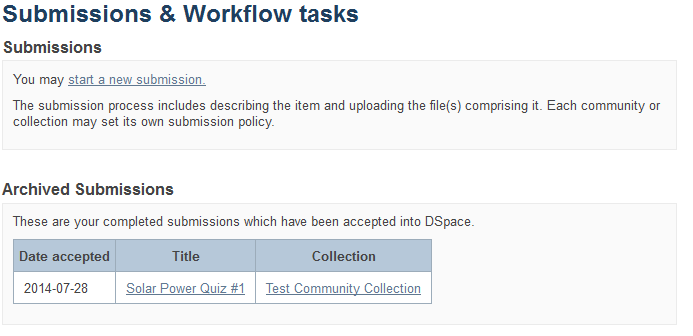 You are now on the item page. To edit this item click on “Edit this item” under the “Context” heading. 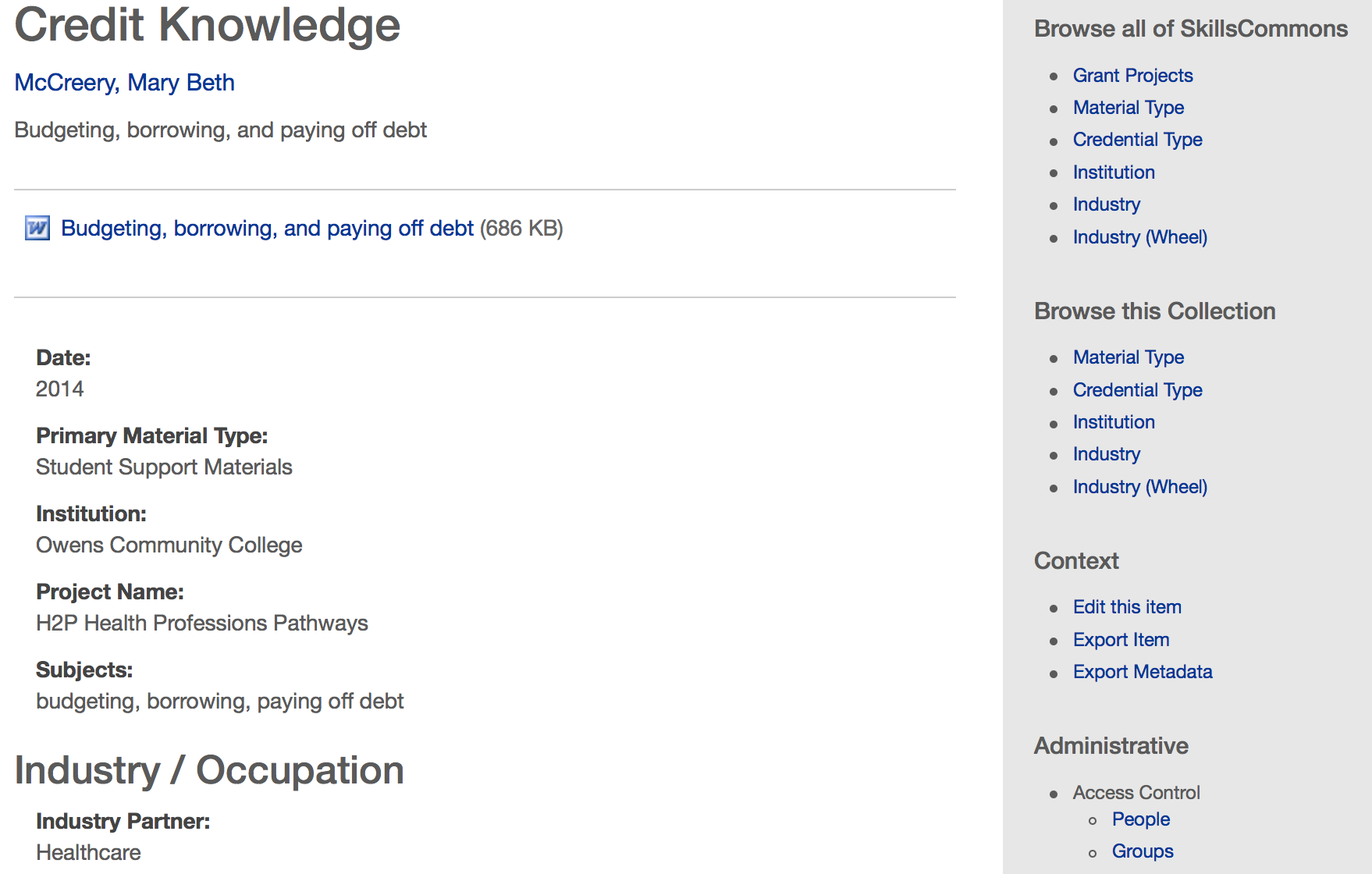 After clicking on “Edit this item” you will be presented with the screen below. Click on “Item Metadata” to edit the fields in this item.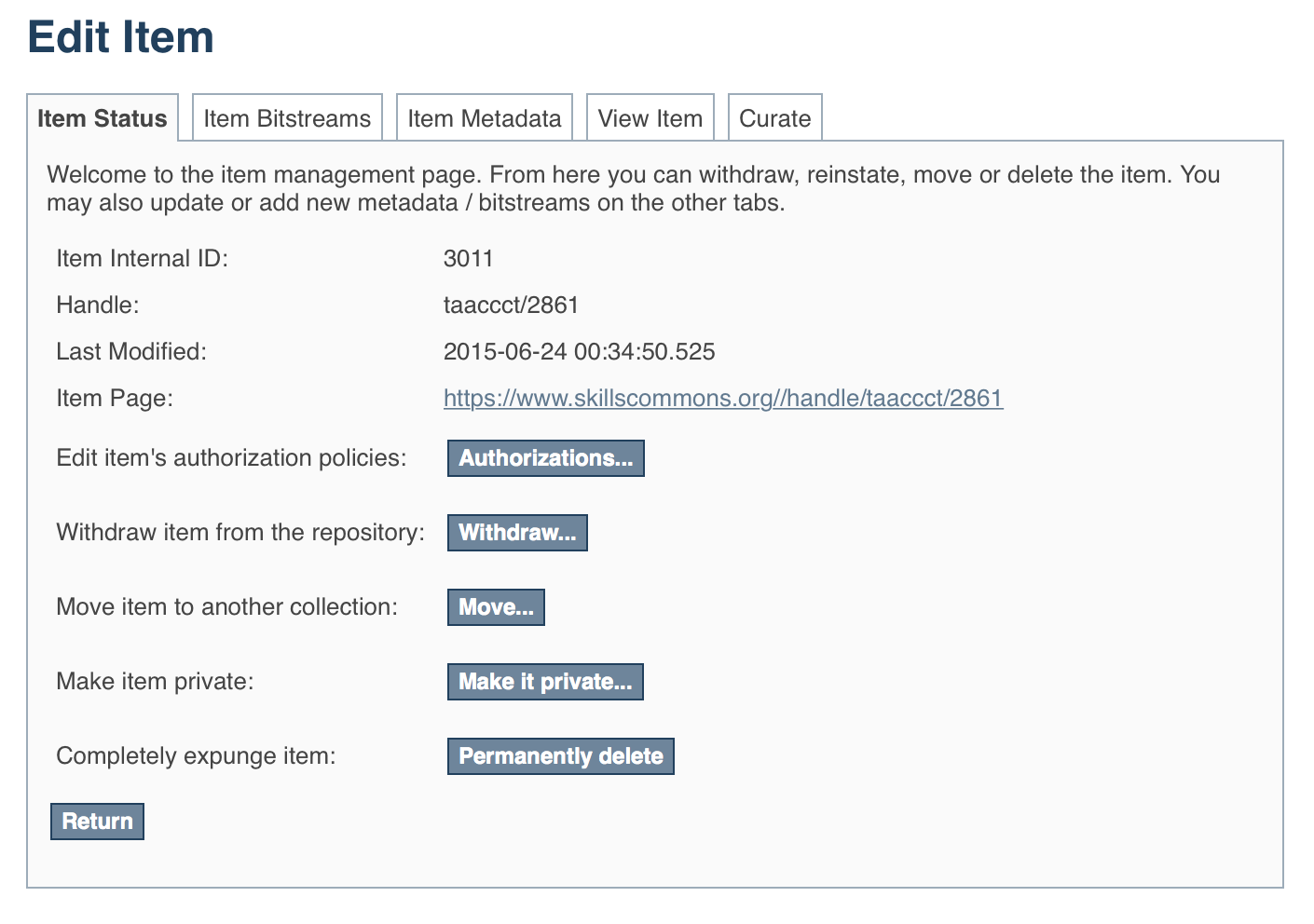 After clicking “Item Metadata” you will be presented with the full Metadata record. This record will show you the fields that you initially entered when you first submitted the item.  PLEASE NOTE: These changes are not validated in any way. You are responsible for entering the data in the correct format. If you are not sure what the format is, please do NOT make changes. If you need assistance making edits please contact our support staff at support@skillscommons.org.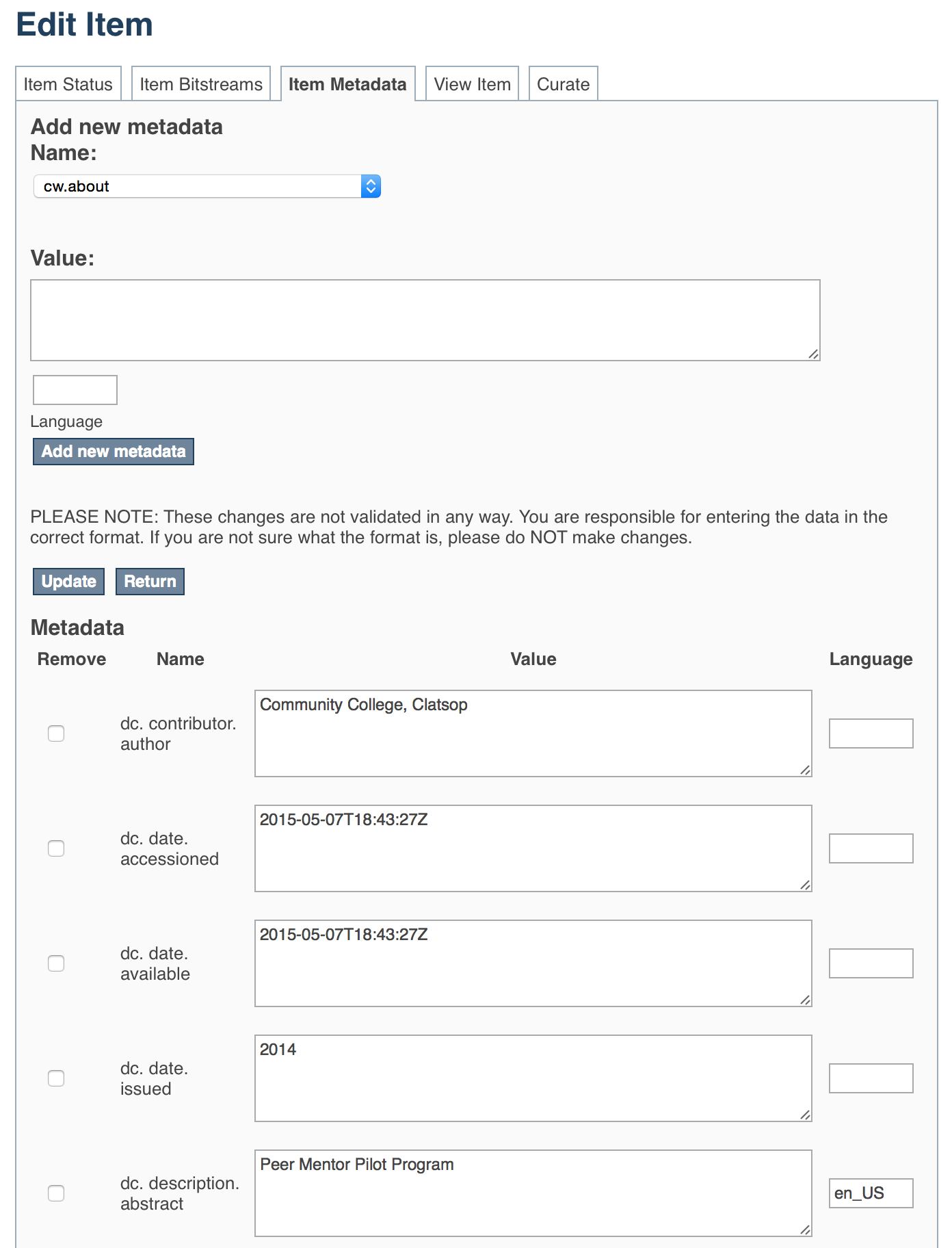 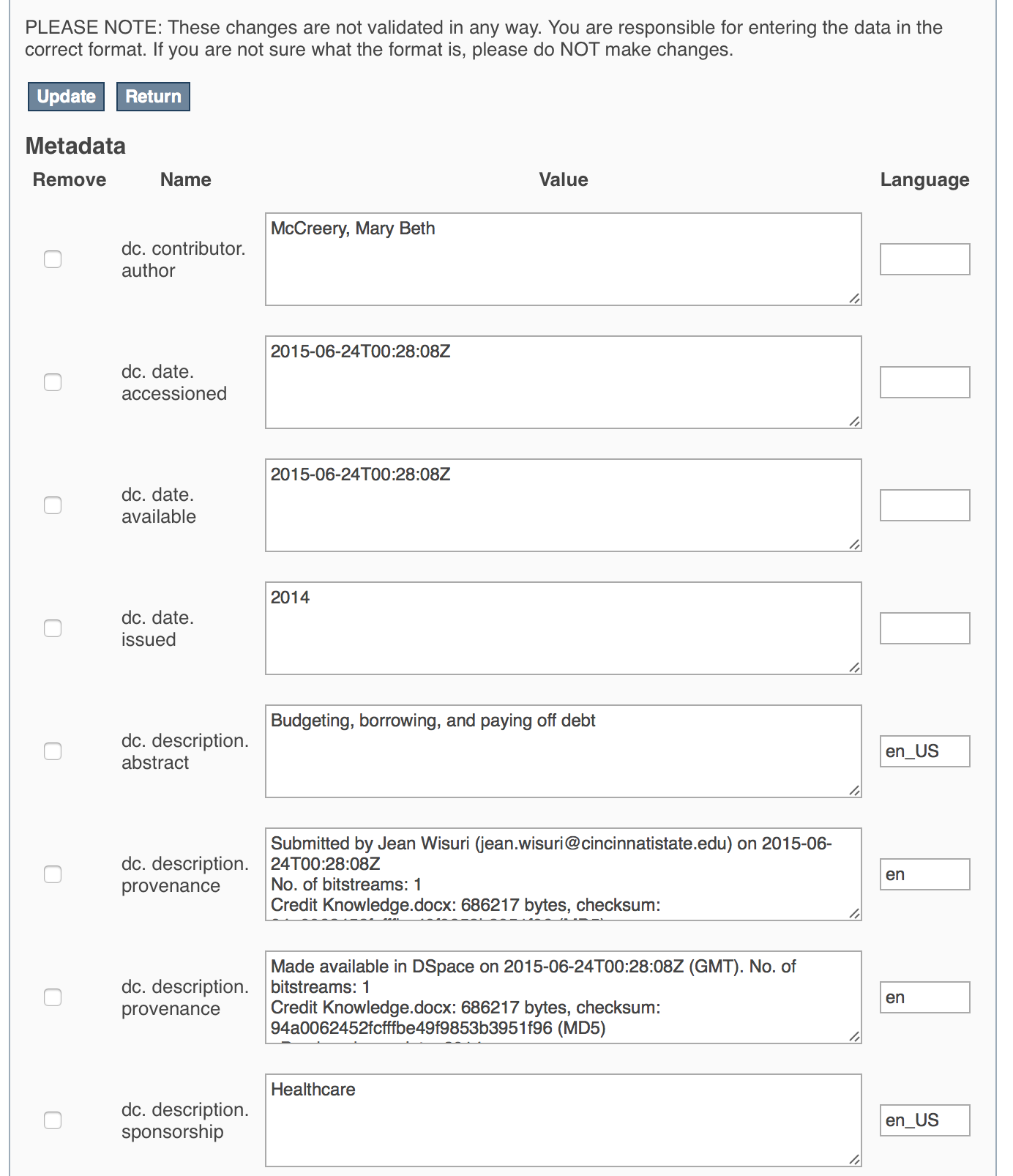 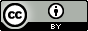 This work is licensed under a Creative Commons Attribution 4.0 International License.This workforce solution was created through a cooperative agreement between the U.S. Department of Labor's Employment and Training Administration and the California State University-Multimedia Educational Resource for Learning and Online Teaching (MERLOT).